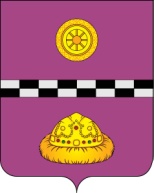 ПОСТАНОВЛЕНИЕ 09.03.2016г.                                                                                                                                     №59Об утверждении мероприятий по организации трудоустройства несовершеннолетних граждан в возрасте от 14 до 18 лет в 2016 годуВо исполнение программы «Развитие образования в Княжпогостском районе», в целях организации эффективной работы по трудоустройству несовершеннолетних в 2016 годуПОСТАНОВЛЯЮ:Утвердить  план  и  перечень  видов  работ  по  организации  временной  занятостинесовершеннолетних граждан в возрасте от 14 до 18 лет на предприятиях, организациях и учреждениях на территории Княжпогостского района на 2016 год согласно приложению № 1 к настоящему Постановлению.2. Управлению образования администрации МР «Княжпогостский»:- разработать Положение по выделению гранта «Лучшая трудовая бригада»;- организовать  открытие смены руководителя администрации МР «Княжпогостский» в июне 2016 года;- организовать работу трудовых бригад в 2016 году, предусмотрев равномерное распределение трудоустроенных в летний период;- организовать  в сентябре слет трудовых бригад по итогам работы летней трудовой смены 2016 года.3. Рекомендовать руководителям предприятий, организаций и учреждений независимо от форм собственности:- предусмотреть создание временных рабочих мест для трудоустройства несовершеннолетних граждан;- провести  мероприятия  по подготовке   документов  подростков  к  трудоустройству;- организовать работу по прохождению несовершеннолетними медицинского осмотра для трудоустройства в трудовые бригады;- проработать вопрос изготовления атрибутики для подростков в период летней оздоровительной компании 2016 г. (бейсболки, галстуки, значки и т.д.);- определить период трудоустройства 21 день с учетом выходных и праздничных дней;- руководствоваться нормативно-правовыми актами РФ и РК при трудоустройстве несовершеннолетних граждан в возрасте от 14 до 18 лет;- осуществлять выплату заработной платы несовершеннолетним гражданам, принятым на временные работы по направлению ГУ РК «ЦЗН Княжпогостского района», в соответствии с требованиями трудового законодательства;- организовать в приоритетном порядке занятость детей-сирот, детей, оставшихся без попечения родителей, находящихся под опекой, попечительством, в приемных семьях, детей, воспитывающихся в неполных, многодетных и малоимущих семьях, детей с ограниченными возможностями здоровья, детей, состоящих на профилактических учетах (КпДН, ППДН, внутришкольном), а также детей-инвалидов при наличии индивидуальной программы реабилитации ребенка-инвалида, выдаваемой федеральными государственными учреждениями медико-социальной экспертизы в установленном порядке и содержащей рекомендации о противопоказанных и доступных условиях и видах труда.4. Рекомендовать:4.1. ГУ РК «Центр занятости населения Княжпогостского района» (Токмаковой Е.В.):- заключать договоры с предприятиями и учреждениями района о совместной деятельности по организации и проведению временного трудоустройства несовершеннолетних граждан в возрасте от 14 до 18 лет;- предусмотреть выплату материальной поддержки несовершеннолетним гражданам, занятым во временном трудоустройстве, за счет средств местного и республиканского бюджетов;- осуществлять контроль за трудоустройством несовершеннолетних граждан, проводить проверки предприятий, учреждений и организаций по вопросам исполнения настоящего постановления и выполнения трудового договора.4.2. Управлению образования администрации муниципального района «Княжпогостский» (Пекус Ю.Г.) организовать работу в образовательных организациях по трудоустройству несовершеннолетних и осуществлять контроль за данной работой. 5. Контроль за исполнением настоящего постановления возложить на первого заместителя руководителя администрации муниципального района «Княжпогостский» Панченко И.В.6. Настоящее Постановление распространяется на правоотношения, возникшие с 1 января 2016 года.7. Настоящее постановление подлежит официальному опубликованию.Руководитель администрации                                                                        В.И. ИвочкинПриложение 1к Постановлениюадминистрации муниципального района"Княжпогостский"от 09.03.2016г. № 59ПЛАНОрганизации временного трудоустройства несовершеннолетних граждан в возрасте от 14 до 18 лет в 2016 году** Распределение числа несовершеннолетних по месяцам может меняться по согласованию с работодателем, но итоговая квота остается неизменной.№Наименование организацииКоличество создаваемых мест для трудоустройства подростковКоличество создаваемых мест для трудоустройства подростковКоличество создаваемых мест для трудоустройства подростковКоличество создаваемых мест для трудоустройства подростковКоличество создаваемых мест для трудоустройства подростковКоличество создаваемых мест для трудоустройства подростковКоличество создаваемых мест для трудоустройства подростковКоличество создаваемых мест для трудоустройства подростковКоличество создаваемых мест для трудоустройства подростков№Наименование организацииВсего чело векВсего чело векМартАпрельМайИюньИюльавгустсентябрьоктябрьноябрь1.МБОУ «СОШ № 2» г.Емвы94941510101510108881.МБОУ «СОШ № 2» г.Емвы94941510101510108881.МБОУ «СОШ № 2» г.Емвы94941510101510108881.МБОУ «СОШ № 2» г.Емвы94941510101510108881.МБОУ «СОШ № 2» г.Емвы94941510101510108881.МБОУ «СОШ № 2» г.Емвы94941510101510108882.МБОУ «СОШ № 1» г.Емвы1031037101020131510992.МБОУ «СОШ № 1» г.Емвы1031037101020131510992.МБОУ «СОШ № 1» г.Емвы1031037101020131510992.МБОУ «СОШ № 1» г.Емвы1031037101020131510992.МБОУ «СОШ № 1» г.Емвы1031037101020131510992.МБОУ «СОШ № 1» г.Емвы1031037101020131510993.МАОУ «НШ-ДС» г.Емвы18189900000003.МАОУ «НШ-ДС» г.Емвы18189900000003.МАОУ «НШ-ДС» г.Емвы18189900000004.МБОУ «СОШ»пгт.Синдор18180508887804.МБОУ «СОШ»пгт.Синдор18180508887804.МБОУ «СОШ»пгт.Синдор18180508887804.МБОУ «СОШ»пгт.Синдор18180508887804.МБОУ «СОШ»пгт.Синдор18180508887804.МБОУ «СОШ»пгт.Синдор18180508887805.МБОУ «СОШ»пст.Мещура888000000005.МБОУ «СОШ»пст.Мещура888000000005.МБОУ «СОШ»пст.Мещура888000000006.МБОУ «СОШ» пст.Чернореченский15150003332226.МБОУ «СОШ» пст.Чернореченский15150003332226.МБОУ «СОШ» пст.Чернореченский15150003332227.МАОУ «СОШ»с.Серегово880008000007.МАОУ «СОШ»с.Серегово880008000007.МАОУ «СОШ»с.Серегово880008000008.МБОУ «СОШ»с.Шошка9900062   10008.МБОУ «СОШ»с.Шошка9900062   10008.МБОУ «СОШ»с.Шошка9900062   10009.МБОУ «СОШ» пст.Чиньяворык202000010005509.МБОУ «СОШ» пст.Чиньяворык202000010005509.МБОУ «СОШ» пст.Чиньяворык2020000100055010.МБОУ «СОШ» с.Туръя3330000000010.МБОУ «СОШ» с.Туръя3330000000010.МБОУ «СОШ» с.Туръя3330000000011.МАОУ ДО «ДДТ» Княжпогостского района5555501010101043311.МАОУ ДО «ДДТ» Княжпогостского района5555501010101043311.МАОУ ДО «ДДТ» Княжпогостского района5555501010101043311.МАОУ ДО «ДДТ» Княжпогостского района5555501010101043311.МАОУ ДО «ДДТ» Княжпогостского района5555501010101043311.МАОУ ДО «ДДТ» Княжпогостского района5555501010101043312.МАОУ ДО «ДЮСШ» Княжпогостского районаМАОУ ДО «ДЮСШ» Княжпогостского района300011100012.МАОУ ДО «ДЮСШ» Княжпогостского районаМАОУ ДО «ДЮСШ» Княжпогостского района300011100012.МАОУ ДО «ДЮСШ» Княжпогостского районаМАОУ ДО «ДЮСШ» Княжпогостского района300011100013.МАДОУ «Детский сад № 8» г.ЕмвыМАДОУ «Детский сад № 8» г.Емвы1000043300013.МАДОУ «Детский сад № 8» г.ЕмвыМАДОУ «Детский сад № 8» г.Емвы1000043300013.МАДОУ «Детский сад № 8» г.ЕмвыМАДОУ «Детский сад № 8» г.Емвы1000043300014.МАДОУ «Детский сад № 9» г.ЕмвыМАДОУ «Детский сад № 9» г.Емвы800044000014.МАДОУ «Детский сад № 9» г.ЕмвыМАДОУ «Детский сад № 9» г.Емвы800044000014.МАДОУ «Детский сад № 9» г.ЕмвыМАДОУ «Детский сад № 9» г.Емвы800044000015.МАДОУ «Детский сад № 10» г.ЕмвыМАДОУ «Детский сад № 10» г.Емвы1000055000015.МАДОУ «Детский сад № 10» г.ЕмвыМАДОУ «Детский сад № 10» г.Емвы1000055000015.МАДОУ «Детский сад № 10» г.ЕмвыМАДОУ «Детский сад № 10» г.Емвы1000055000016.МБОУ «С(К)ОШИ VIII вида №1» г.ЕмвыМБОУ «С(К)ОШИ VIII вида №1» г.Емвы36000108085516.МБОУ «С(К)ОШИ VIII вида №1» г.ЕмвыМБОУ «С(К)ОШИ VIII вида №1» г.Емвы36000108085516.МБОУ «С(К)ОШИ VIII вида №1» г.ЕмвыМБОУ «С(К)ОШИ VIII вида №1» г.Емвы36000108085517.ГПОУ «Княжпогостский потитехнический техникум»ГПОУ «Княжпогостский потитехнический техникум»10000100000017.ГПОУ «Княжпогостский потитехнический техникум»ГПОУ «Княжпогостский потитехнический техникум»10000100000017.ГПОУ «Княжпогостский потитехнический техникум»ГПОУ «Княжпогостский потитехнический техникум»10000100000018.ООО «ТеплоВодоканал»ООО «ТеплоВодоканал»500022100018.ООО «ТеплоВодоканал»ООО «ТеплоВодоканал»500022100018.ООО «ТеплоВодоканал»ООО «ТеплоВодоканал»500022100019.ООО «Город»ООО «Город»500050000019.ООО «Город»ООО «Город»500050000019.ООО «Город»ООО «Город»500050000020.ООО «Мастер»ООО «Мастер»500050000020.ООО «Мастер»ООО «Мастер»500050000020.ООО «Мастер»ООО «Мастер»500050000021.ГБУЗ РК «Княжпогостская центральная районная больница»ГБУЗ РК «Княжпогостская центральная районная больница»1000034400021.ГБУЗ РК «Княжпогостская центральная районная больница»ГБУЗ РК «Княжпогостская центральная районная больница»1000034400021.ГБУЗ РК «Княжпогостская центральная районная больница»ГБУЗ РК «Княжпогостская центральная районная больница»1000034400022.Администрация  ГП «Синдор»Администрация  ГП «Синдор»500050000022.Администрация  ГП «Синдор»Администрация  ГП «Синдор»500050000022.Администрация  ГП «Синдор»Администрация  ГП «Синдор»500050000023.Администрация СП «Тракт»Администрация СП «Тракт»500050000023.Администрация СП «Тракт»Администрация СП «Тракт»500050000023.Администрация СП «Тракт»Администрация СП «Тракт»500050000024.Администрация СП «Чиньяворык»Администрация СП «Чиньяворык»500050000024.Администрация СП «Чиньяворык»Администрация СП «Чиньяворык»500050000024.Администрация СП «Чиньяворык»Администрация СП «Чиньяворык»500050000025.МАУ «Центр хозяйственно-технического обслуживания учреждений Княжпогостского района»МАУ «Центр хозяйственно-технического обслуживания учреждений Княжпогостского района»1500055500025.МАУ «Центр хозяйственно-технического обслуживания учреждений Княжпогостского района»МАУ «Центр хозяйственно-технического обслуживания учреждений Княжпогостского района»1500055500025.МАУ «Центр хозяйственно-технического обслуживания учреждений Княжпогостского района»МАУ «Центр хозяйственно-технического обслуживания учреждений Княжпогостского района»1500055500026.Филиал ОАО «Газпром газораспределение Сыктывкар» в г.ЕмвеФилиал ОАО «Газпром газораспределение Сыктывкар» в г.Емве200002000026.Филиал ОАО «Газпром газораспределение Сыктывкар» в г.ЕмвеФилиал ОАО «Газпром газораспределение Сыктывкар» в г.Емве200002000026.Филиал ОАО «Газпром газораспределение Сыктывкар» в г.ЕмвеФилиал ОАО «Газпром газораспределение Сыктывкар» в г.Емве200002000027/ООО «Плитный мир»ООО «Плитный мир»50   0012200027/ООО «Плитный мир»ООО «Плитный мир»50   0012200027/ООО «Плитный мир»ООО «Плитный мир»50   0012200028.Санаторий "Серегово"Санаторий "Серегово"50   0050000028.Санаторий "Серегово"Санаторий "Серегово"50   0050000028.Санаторий "Серегово"Санаторий "Серегово"50   0050000029.Частные предпринимателиЧастные предприниматели150   0055500029.Частные предпринимателиЧастные предприниматели150   0055500029.Частные предпринимателиЧастные предприниматели150   0055500030.МАУ «ФСК» Княжпогостского районаМАУ «ФСК» Княжпогостского района90   0033300030.МАУ «ФСК» Княжпогостского районаМАУ «ФСК» Княжпогостского района90   0033300030.МАУ «ФСК» Княжпогостского районаМАУ «ФСК» Княжпогостского района90   0033300031СПК «Княжпогостский»СПК «Княжпогостский»50   0012200031СПК «Княжпогостский»СПК «Княжпогостский»50   0012200031СПК «Княжпогостский»СПК «Княжпогостский»50   00122000 Всего: 550 Всего: 550 Всего: 550